Структура методической службыМодель методической службы                                                                   Модель педагогической работы по повышению                                                                                              профессиональной компетентности педагогов МБДОУ «Детский сад №10 «Гнездышко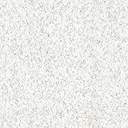 